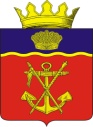 АДМИНИСТРАЦИЯКАЛАЧЁВСКОГО МУНИЦИПАЛЬНОГО  РАЙОНАВОЛГОГРАДСКОЙ ОБЛАСТИП О С Т А Н О В Л Е Н И Еот  «28» августа 2012 г. № 1689Об установлении персональной ответственности за практическую реализацию инвестиционных проектов  на территории  Калачевского муниципального района Волгоградской области	В целях повышения эффективности инвестиционной политики и создания благоприятных условий для реализации инвестиционных проектов на территории  Калачевского муниципального района    п о с т а н о в л я ю:	1. Определить перечень инвестиционных проектов на территории  Калачевского муниципального района Волгоградской области согласно приложению 1.	2.  Установить персональную ответственность должностных лиц, указанных в приложении 1 к настоящему постановлению, за практическую реализацию закрепленных за ними инвестиционных проектов.  	3.  Структурным подразделениям администрации Калачевского муниципального района определить ответственных должностных лиц за реализацию инвестиционных проектов,  указанных в приложении 1,  и за взаимодействие с хозяйствующими субъектами, реализующими инвестиционные проекты на территории Калачевского муниципального района Волгоградской области.         4. Контроль исполнения постановления возложить на первого заместителя Главы администрации Калачевского муниципального района Архангельского А.Н.         5.   Настоящее постановление вступает в силу со дня его подписания и подлежит официальному опубликованию.Глава администрацииКалачевскогомуниципального района                                           Т.И. Нургалеев         Приложение 1к постановлениюГлавы администрацииКалачевского муниципального районаот ___ августа 2012 г. N _____ПЕРЕЧЕНЬИНВЕСТИЦИОННЫХ ПРОЕКТОВ, РЕАЛИЗУЕМЫХ НА ТЕРРИТОРИИ КАЛАЧЕВСКОГО МУНИЦИПАЛЬНОГО РАЙОНА,  ПО КОТОРЫМ ЗАКРЕПЛЕНА ПЕРСОНАЛЬНАЯ ОТВЕТСТВЕННОСТЬ Первый зам. Главы администрацииКалачевскогомуниципального района                                           А.Н.Архангельский                     №п/пНаименование инвестиционного проектаИнициатор проектаДолжностное лицо, на которое возлагается персональная ответственность12341.Комплексное освоение земельного участка под индивидуальное жилищное строительство (Ильевское сельское поселение)ООО «Строй- комплекс»Зам. Главы администрации Калачевского муниципального района В.В.Растегаев2.Портовый зерновой элеватор единовременного хранения на 150 тыс. тонн с перевозкой на судах (г.Калач-на-Дону)ЗАО «Ресурс»Первый зам. Главы администрации Калачевского муниципального района А.Н.Архангельский3.О намерениях строи-тельства литейно-прокатного комплекса (ЛПК) производства сортового проката проектной мощностью 200 тыс. тонн периодического проката в год на основе реконструкции недействующего авторемонтного предприятия в городе Калач-на-Дону Волгоградской области    ООО «Юнитрейд –Контракт»Первый зам. Главы администрации Калачевского муниципального района А.Н.Архангельский4.Строительство орошаемого участка площадью 1693 гектара ООО «СП «Донское»Первый зам. Главы администрации Калачевского муниципального района А.Н.Архангельский5.Реконструкция мостового перехода через реку Дон со строительством нового моста на участке  Морозовская-Волгоград Приволжской железной дороги (п. Логовский) ОАО «РЖД»Зам. Главы администрации Калачевского муниципального района В.В.Растегаев6.Газопровод «Южный поток»РАО «Газпром»Зам. Главы администрации Калачевского муниципального района В.В.Растегаев7.Реконструкция стационара терапевтического и хирургического отделений бывшей больницы водников под детский садАдминистрация Калачевского муниципального районаЗам. Главы администрации Калачевского муниципального района В.В.Растегаев